Конспект ООД по художественно-эстетическому развитию в подготовительной логопедической группе «Кошки на окошке»Подготовила и провела воспитатель Курочкина С.Н. Цель: закреплять умение рисовать животных, правильно располагать их на листе.Задачи:- закреплять умение рисовать крупные объекты, правильно располагать их на листе, рисовать прямые линии, развивать мелкую моторику рук;- создать условия для развития творческих способностей детей, воображения и восприятия окружающего мира;- воспитывать доброе и нежное отношение к домашним животным, воспитывать аккуратность при выполнении работы, умение ее старательно выполнять.Оборудование и материалы: картинки и рисунки с изображением кошки, компьютер, презентация о кошках, аудиозапись отрывка из сказки «Кошкин дом», лист бумаги, кисти, гуашь, палитра, баночка-непроливайка, салфетки.Ход ООД1. Вводная частьВоспитатель: Ребята! Хочу загадать вам загадку: «Мордочка усатая, Шубка полосатая, Часто умывается, А с водой не знается. Правильно, это кошка!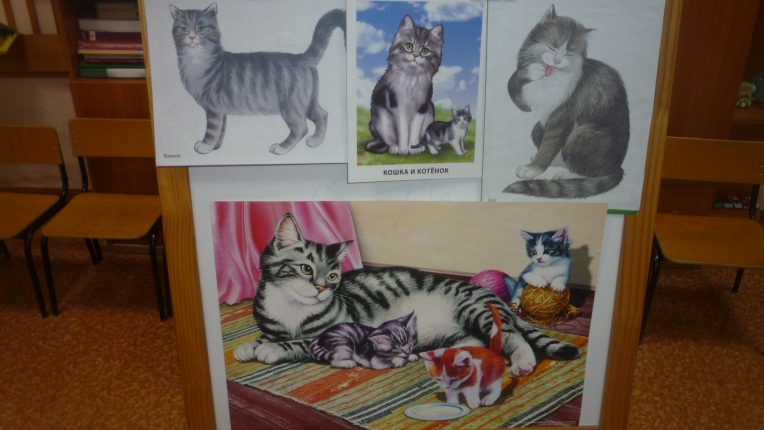 - Сегодня мы с вами будем рисовать, как вы уже догадались…. (на доске изображение кошки, заранее выполненной педагогом, как образец).Дети: Кошку!Воспитатель: Правильно, кошку. Кошка относится к семейству кошачьих. Семейство кошачьих очень большое, к диким кошкам относятся тигр, лев, леопард, ягуар, пантера, рысь. А кошка животное домашнее или дикое?Ответы детей.Воспитатель: Правильно, кошка домашнее животное. Ребята, а какого цвета бывают кошки?Ответы детей.- Правильно! Кошки бывают различной окраски белой, черной, серой, рыжей и полосатой.- Посмотрите, какие выразительные глаза у кошки, какие пышные усы.Воспитатель: Ребята, а у кого из вас дома живет кошка? Какого она цвета, какие глазки? Как ее зовут? Что она любит кушать, как играет?Ответы детей.- Ребята, а сейчас мы прослушаем отрывок, угадайте, из какой это сказки? (Прослушиваем отрывок из сказки «Кошкин дом»)Ответы детей.- Правильно, это «Кошкин дом». И рисовать сегодня мы будем кошкин дом. В этом доме у каждой кошки есть свое окошко.- Давайте нарисуем кошку в окошке, а потом поселим в нашем домике.- Ребята, а чтобы нарисовать кошку, назовите, какой формы у кошечки голова, туловище, ушки, нос, глаза, усы, хвост?Ответы детей (Голова круглая, ушки треугольные, туловище круглое, круглый нос, полукруглые глаза, пушистые усы и хвост)2. Поэтапное выполнение рисунка. Практическая деятельность детейПедагог объясняет и показывает технику рисования на доске:- Ну а сейчас, мы будем рисовать кошку.- Лист бумаги располагаем по вертикали. Рисуем на всей поверхности листа.- Итак, на какую фигуру похожа голова кошки? (круг)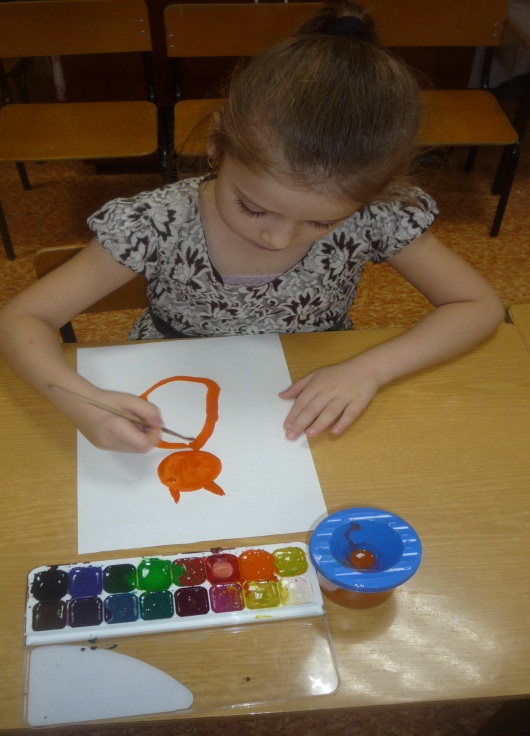 - Рисуем голову в виде круга!- Какой формы ушки? (треугольники)-Глаза? (Большие, полукруглые)- Рисуем носик и сразу от него рот и усы, длинные, пушистые.- Рисуем круглое туловище.- Рисуем полукругом хвостик!- Дорисуем на окне занавески, украсим цветами.Дети выполняют рисунок карандашом.Пальчиковая гимнастика «Котята»У кошечки нашей есть десять котят (медленно сгибаем и разгибаем пальцы)Сейчас все котята по парам стоят (прижимаем кончики пальцев и ладони друг к другу)Два толстых, два ловких, два длинных, два хитрыхДва маленьких самых и самых красивых (не разжимая ладоней, постукиваем соответствующими пальцами друг о друга, сначала большим пальцем, указательным и т. д.)Воспитатель: Молодцы! Наши пальчики отдохнули! А теперь разукрасим кошку разными цветами!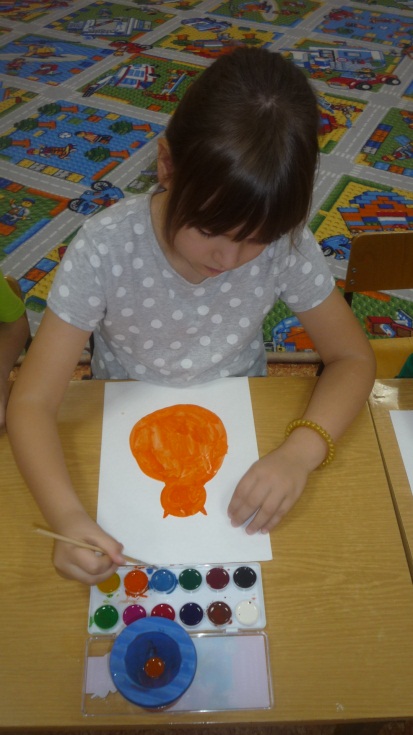 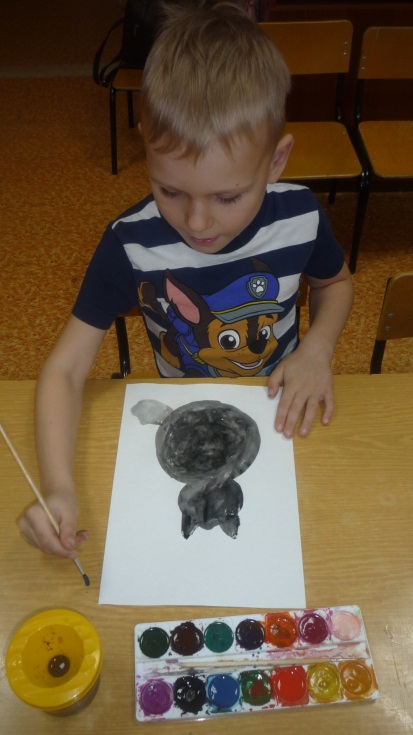 - Ребята, какого цвета будет ваша кошка? Рыжего, черного, белого, а может быть полосатого?Дети выполняют рисунок, подбирая цвета для кошки и окна. 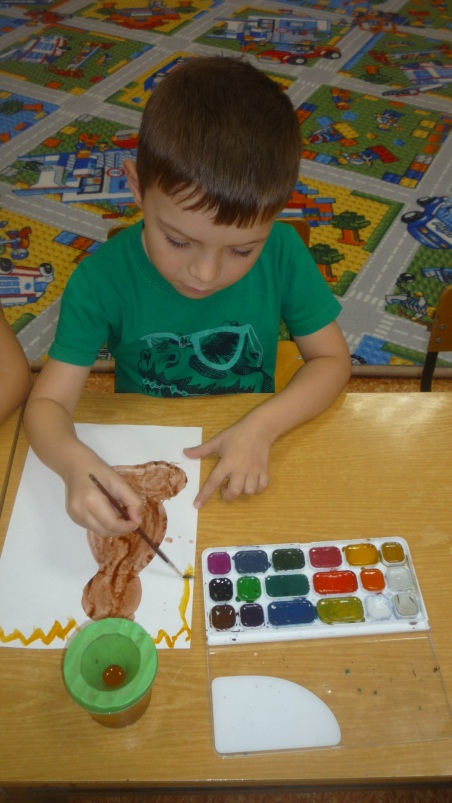 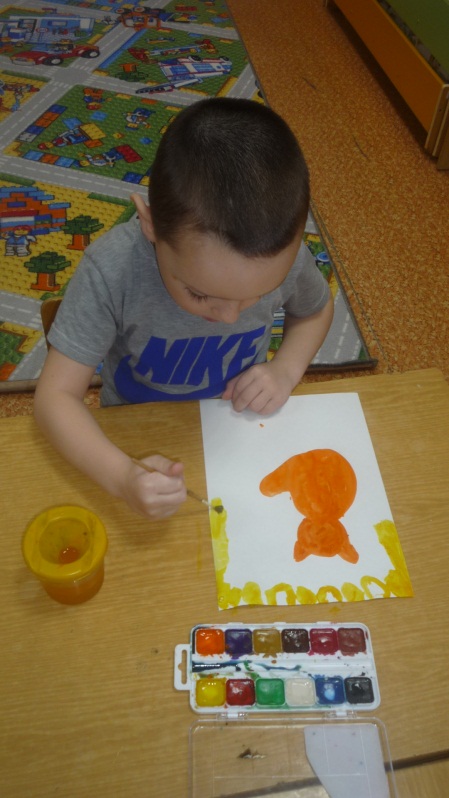 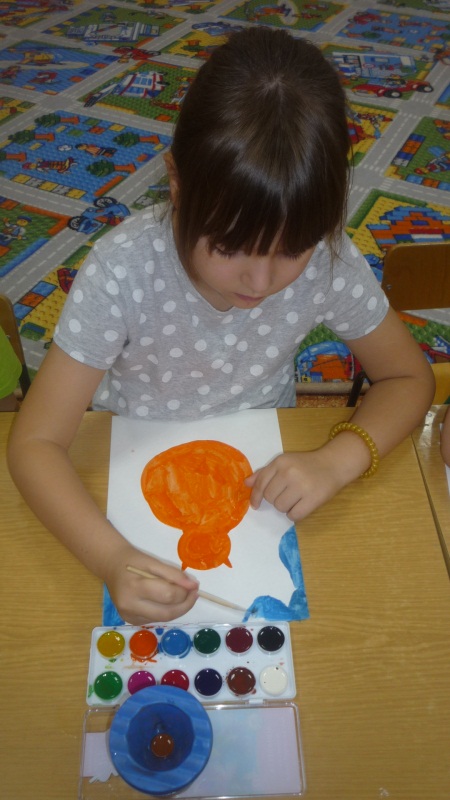 Педагог помогает, объясняет, показывает индивидуально каждому ребёнку этапы выполнения работы.3. Итог занятияПедагог подводит итоги занятия. Организует выставку работ детей.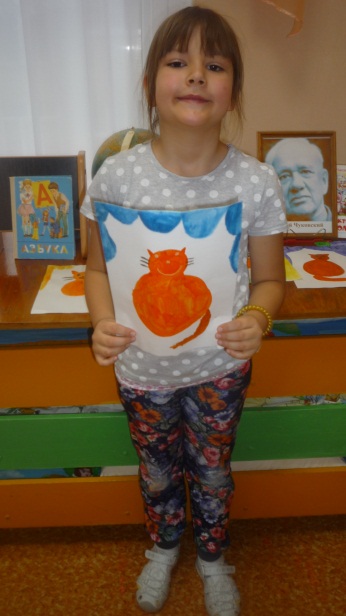 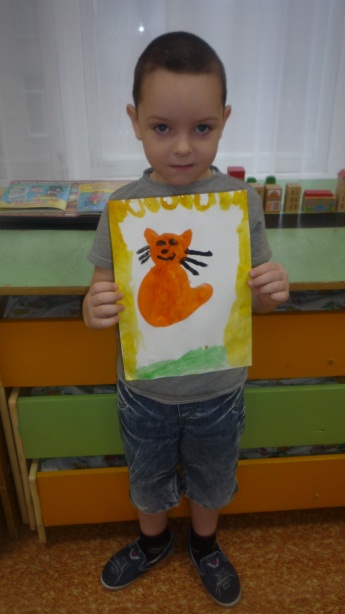 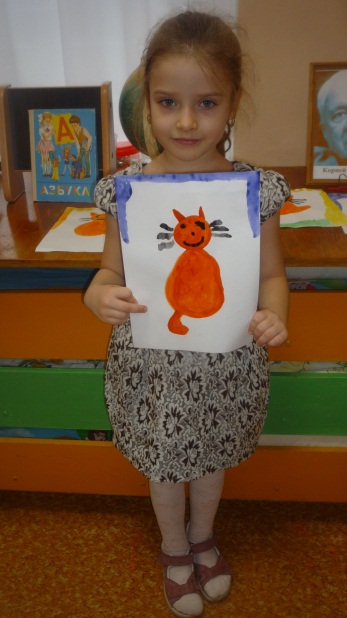 - Ребята, сейчас мы поселим наших кошек в кошкин дом. (Прикрепляем работы на заготовленный из цветной бумаги дом).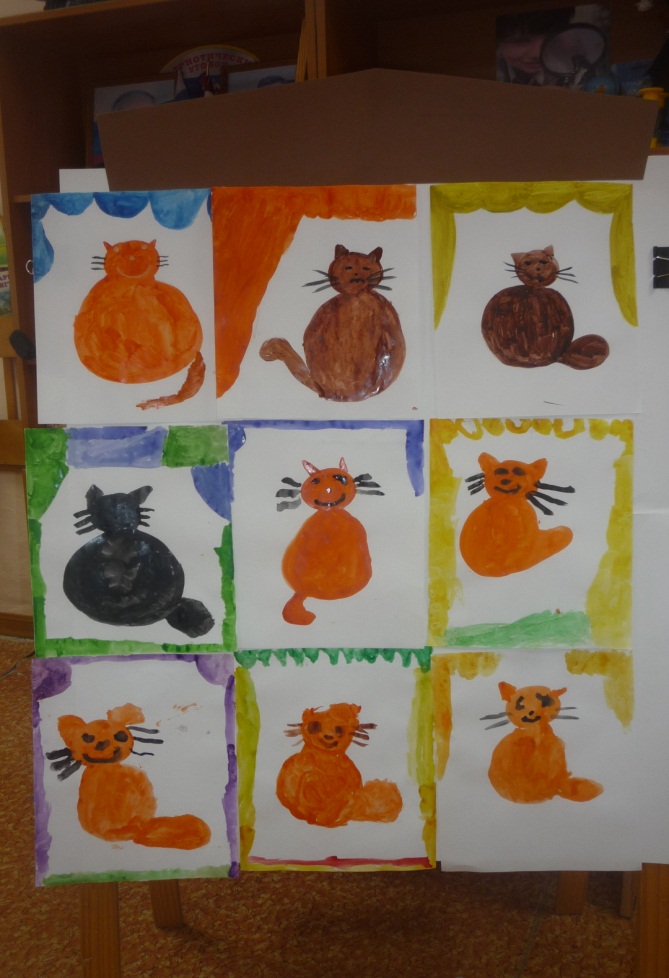 - Давайте, ребята, еще раз проговорим, какой формы голова у кошки? А туловище, ушки, глаза, лапки?- Молодцы! Все правильно! Посмотрите, какой замечательный дом получился! Все кошки красивые, у каждой своя окраска, пушистые усы, выразительные глаза.- Вы хорошо потрудились, все молодцы!